RAZPOREDITEV SKUPIN 2022/23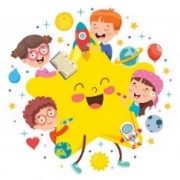 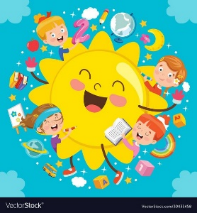 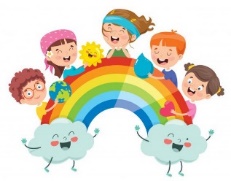 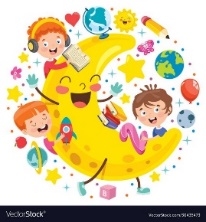 ZVEZDICEHomogena skupina I. STOAnja Tomšič, vzgojiteljicaZVEZDICEHomogena skupina I. STOHelena Valenčič, vzgojiteljica – pomočnica vzgojiteljiceZVEZDICEHomogena skupina I. STOPo razpisuSONČKIKombinirana skupinaMaruša Krebelj Batista, vzgojiteljicaSONČKIKombinirana skupinaSuzana Vrh, vzgojiteljica – pomočnica vzgojiteljiceMAVRICEKombinirana skupinaMarjetka Kresevič, vzgojiteljicaMAVRICEKombinirana skupinaMirka Gulja, vzgojiteljica – pomočnica vzgojiteljiceLUNCEHomogena skupina II. STOMartina Samsa, vzgojiteljicaLUNCEHomogena skupina II. STOPolona Volk Žnidaršič, vzgojiteljica – pomočnica vzgojiteljice